.(Dedicated to my dear Friend Jean Webb)HEEL BALL CHANGE, TOUCH, HIP LIFT, WALK, WALK, SHUFFLE FWDROCK STEP, TRIPLE ½ TURN, WEAVE 2, BEHIND OPEN OVERROCK SIDE, RECOVER, CROSS OVER, ROCK SIDE, RECOVER, CROSS OVER, OPEN, BEHINDSTEP L ¼, PIVOT ½ L, TRIPLE ½ L, STEP BACK L, COASTER WITH TOUCH FWDFor more information, you can contact me at dancingdebbie1951@yahoo.caThat's How Country Boys Roll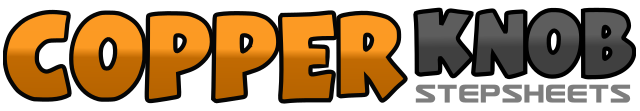 .......Count:32Wall:4Level:Improver.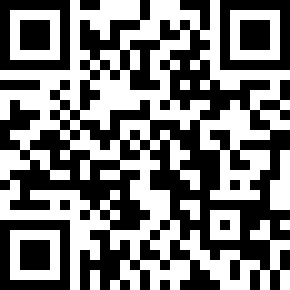 Choreographer:Deborah O'Hara (CAN) - October 2020Deborah O'Hara (CAN) - October 2020Deborah O'Hara (CAN) - October 2020Deborah O'Hara (CAN) - October 2020Deborah O'Hara (CAN) - October 2020.Music:That's How Country Boys Roll - Billy CurringtonThat's How Country Boys Roll - Billy CurringtonThat's How Country Boys Roll - Billy CurringtonThat's How Country Boys Roll - Billy CurringtonThat's How Country Boys Roll - Billy Currington........1 & 2Extend R heel fwd., Touch ball of R next to L instep taking weight, Step L slightly fwd3 & 4Touch R Toe slightly fwd, Lift R hip up and down (like you are putting a child on your hip)5 - 6Take small step fwd with R, then small step fwd with L7 & 8Step fwd R, Bring L to R, Step fwd L1 - 2 3&4Step fwd on L, Recover weight to R, Step L ¼ L, Step R ¼ L, Step L beside R5 - 6 7&8Step R over L, Step L open, Step R behind Lm Step L open, Step R over L1 - 3Rock L, Recover weight to R, Cross L over R4 - 6Rock R, Recover weight to L, Cross R over L7 - 8Step open L, Cross R behind L1 - 3Step L ¼ L, Point R toe fwd, Pivot ½ L4&5Step R back ¼ L, Step L ¼ L beside R, Step R beside L6 - 7&8Step back L, Step back R, Bring L to R, Touch R toe slightly Fwd